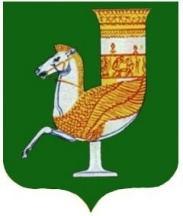 П О С Т А Н О В Л Е Н И ЕАДМИНИСТРАЦИИ   МУНИЦИПАЛЬНОГО  ОБРАЗОВАНИЯ «КРАСНОГВАРДЕЙСКОЕ СЕЛЬСКОЕ ПОСЕЛЕНИЕ»от 11.10.2023 г.  №112  с. КрасногвардейскоеОб утверждении Перечня должностей муниципальной службы администрации муниципального образования «Красногвардейское сельское поселение», при назначении на которые граждане обязаны представлять сведения о своих доходах,  об имуществе и обязательствах имущественного характера, а также сведения о доходах, об имуществе и обязательствах имущественного характера своих супруги (супруга) и несовершеннолетних детей, и при замещении которых муниципальные служащие обязаны представлять сведения о своих доходах, расходах, об имуществе и обязательствах имущественного характера, а также сведения о доходах, расходах об имуществе и обязательствах имущественного характера своих супруги (супруга) и несовершеннолетних детей	В соответствии с Федеральным законом от 25.12.2008 N 273-ФЗ "О противодействии коррупции", подпунктом "ж" пункта 1 статьи 2 Федерального закона от 03.12.2012 N 230-ФЗ "О контроле за соответствием расходов лиц, замещающих государственные должности, и иных лиц их доходам", пунктом 3 Указа Президента Российской Федерации от 18.05.2009 N 557 "Об утверждении перечня должностей федеральной государственной службы, при назначении на которые граждане и при замещении которых федеральные государственные служащие обязаны представлять сведения о своих доходах, об имуществе и обязательствах имущественного характера, а также сведения о доходах, об имуществе и обязательствах имущественного характера своих супруги (супруга) и несовершеннолетних детей", Указом Президента Российской Федерации от 23.06.2014 N 460 "Об утверждении формы справки о доходах, расходах, об имуществе и обязательствах имущественного характера и внесении изменений в некоторые акты Президента Российской Федерации" (далее - Указ Президента Российской Федерации), руководствуясь Уставом муниципального образования «Красногвардейское сельское поселение» ПОСТАНОВЛЯЮ:1. Утвердить Перечень должностей муниципальной службы администрации муниципального образования «Красногвардейское сельское поселение», при назначении на которые граждане обязаны представлять сведения о своих доходах,  об имуществе и обязательствах имущественного характера, а также сведения о доходах, об имуществе и обязательствах имущественного характера своих супруги (супруга) и несовершеннолетних детей, и при замещении которых муниципальные служащие обязаны представлять сведения о своих доходах, расходах, об имуществе и обязательствах имущественного характера, а также сведения о доходах, расходах об имуществе и обязательствах имущественного характера своих супруги (супруга) и несовершеннолетних детей (Приложение).2. Установить что:2.1. Граждане, претендующие на замещение должностей муниципальной  службы администрации муниципального образования «Красногвардейское сельское поселение», включенные в Перечень, указанный в пункте 1 настоящего постановления, представляют сведения о своих доходах, об имуществе и обязательствах имущественного характера, а также сведения о доходах, об имуществе и обязательствах имущественного характера своих супруги (супруга) и несовершеннолетних детей, в порядке и по форме, которые установлены для представления сведений о доходах, об имуществе и обязательствах имущественного характера государственными гражданскими служащими Республики Адыгея.2.2. Муниципальные служащие, замещающие должности муниципальной  службы администрации муниципального образования «Красногвардейское сельское поселение», включенные в Перечень, указанный в пункте 1 настоящего постановления, представляют сведения о своих доходах, расходах, об имуществе и обязательствах имущественного характера, а также сведения о доходах, расходах, об имуществе и обязательствах имущественного характера своих супруги (супруга) и несовершеннолетних детей, в порядке, сроки и по форме, которые установлены для представления сведений о доходах, расходах, об имуществе и обязательствах имущественного характера государственными гражданскими служащими Республики Адыгея.3.  Настоящее постановление подлежит обнародованию в установленном порядке.4. Постановление вступает в силу со дня его подписания.Глава муниципального образования «Красногвардейское сельское  поселение»                                                        Д.В. Гавриш                                                         Проект подготовлен и внесен:Главный специалист по общим вопросам                                                       Т. А. Винокурова Согласован:Первый заместитель главы муниципального образования«Красногвардейское сельское поселение»	                                                   К. Х. ЧитаовНачальник отдела правового сопровожденияи управления имуществом                                                                                   М.Э. ШхалаховПриложение к постановлению администрации МО «Красногвардейское сельское поселение» №112  от 11.10.2023 г.ПЕРЕЧЕНЬдолжностей муниципальной службы администрации муниципального образования «Красногвардейское сельское поселение», при назначении на которые граждане обязаны представлять сведения о своих доходах,  об имуществе и обязательствах имущественного характера, а также сведения о доходах, об имуществе и обязательствах имущественного характера своих супруги (супруга) и несовершеннолетних детей, и при замещении которых муниципальные служащие обязаны представлять сведения о своих доходах, расходах, об имуществе и обязательствах имущественного характера, а также сведения о доходах, расходах об имуществе и обязательствах имущественного характера своих супруги (супруга) и несовершеннолетних детейЧасть 1.Должности муниципальной службы, учреждаемые в исполнительно-распорядительном органе муниципального образования для непосредственного обеспечения исполнения полномочий лиц, замещающего муниципальную должность:Первый заместитель главы муниципального образованияЧасть 2.Должности муниципальной службы, учреждаемые для обеспечения исполнения полномочий исполнительно-распорядительного органа муниципального образования:Ведущая должность муниципальной службы:Начальник отдела.Старшая должность муниципальной службы:Главный специалист, ведущий специалист.Младшая должность муниципальной службы:Специалист первой категории.Часть 3.Установить, что на лиц, замещавших должности муниципальной  службы, включенные в Перечень, указанный в части 1 и 2 настоящего Перечня, в течение двух лет со дня увольнения распространяются ограничения, установленные статьей 12 Федерального закона от 25.12.2008 г. N 273-ФЗ "О противодействии коррупции".